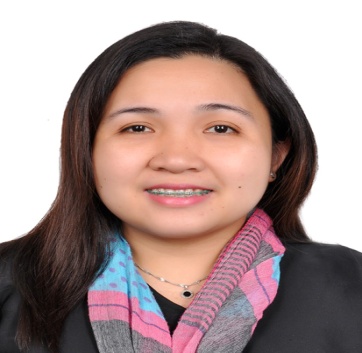  NOREEN NOREEN.333517@2freemail.com Position Applied: Pharmacist / Staff Pharmacist / Pharmacy TechnicianObjective:  To be able to find a job that suit my qualifications and to improve my                      skills in pharmaceutical area.                                       Work Experience: Armed Forces Hospitals Programme Southern RegionKhamist Mushayt, Saudi Arabia(August 8, 2008 – August 8, 2016)Duties as a Pharmacy Technician:To assist the pharmacist in the performance of routine pharmacy activities, including clerical and inventory duties.To perform dispensing to the in-patient and out-patient.To perform stock control within the pharmacy.To perform aseptic and non-aseptic pharmacy manufacture.To perform other appropriate task and duties that are assigned within their levels of skills, abilities and knowledge.To participate in the late duty rota.To participate in a rotation system between pharmacy sites.To assist with ward stock supply and assume responsibility for the pharmaceutical stock on the ward they are assigned to.To perform dispensing and stock control using Pharmacy computer system.Perform TPN and I.V AdmixtureSt. Elizabeth Hospital, Inc.(March 19, 2008 – July 2008)Duties as a Pharmacist:Fill prescription and dispense drugs.Label all drugs containers issued to various services.Check the manufacture and expiration dates and labels of drugs.File prescription and maintain them for the required number of years as prescribed by law.Make certain that the right patient takes the right drug and right dosage at the right time.Prepare the emergency purchase / purchase requisitions.Compounds, prepares, mixes, packages and dispense medicines and preparations.Maintain follow-up inventory weekly.Prepare and check charges for Medicare patient and HMO.Attend scientific seminar – workshops / consultative meeting and continuing education on drug – related matters and hospital pharmacy practices. Pacita Complex , San Pedro Laguna(May 02, 2006 to February 17, 2008)Duties as a Pharmacist:Supervise dispensing, charging, posting of charges of in and out patients.Prepare the emergency purchase / purchase requisitions.Assesses inventory needs, develop bid list and recommends manufacturers, suppliers to implement a cost effective pharmaceutical programs.Maintain adequate inventory levels.Compounds, prepares, mixes, packages and dispense medicines and preparations.Maintains accurate records of prescriptions dispensed; orders receive and restores pharmaceutical supplies.Procter and Gamble Phils.LISP, Pulo Cabuyao, Laguna(November 2004 to October  2005)Duties as Laboratory Technician:Performs physical test, qualitative test and quantitative analysis on samples in accordance to products monograph and SOP.Helps in the implementation of SOP for Good Laboratory Practices, CGMP.Reports daily to QC's products whose physical and chemical test conforms to release specifications needed by QC's in the preparation of "release stickers" and those with product discrepancy.Accomplish necessary laboratory reports.Execute incidental analysis on change over samples, trade surveys samples, experimental order samples and consumer complaints samples.Monitor equipment calibration period and ensure on-time calibration of all equipment. A) Perform internal calibration for equipment with established and validated calibrating procedure. B) Request for calibration of equipment requiring external services.Investigate and prepare gap analysis when there are out of limits results due to analytical error.Responsible for chemical and reagent labeling, preparation and standardization.Responsible for the documentation and tracking of out of specification samples for finished products.Performs DI water analysis and Finished Good analysis to detect the presence and absence of microorganism.Performs Swabbing of Equipments to detect the presence and absence of microorganism.Preparation of media such as Tryptic Soy Agar, Sabourode Dextrose Agar, Cetrimide Agar, Mac Conkey Agar, Polyvalent Universal Neutralizer and Modified Leethen Broth.Reading the growth of microorganism.Restreak and gram staining of the growth of microorganism.General Drug and Chemical Company#86 May Flower St. Mandaluyong City(November 2002 to November 2004)Quality Control InspectorMonitors good manufacturing process in the area.Handles in-process rejection procedures when defective materials are encountered.Performs all necessary physical test at a specified frequency. A) Granules - Physical appearance, moisture content. B) Liquid - pH of the product, viscosity, specific gravity, creaming test or cylinder test, physical appearance,. DI water - Daily checks on water quality. C) Tablets - inspect the weight, hardness, thickness, abrasion, disintegration time and the physical appearance of the tablets.Performs in-process inspection during making and packaging run of the product.Performs finished goods inspection ( solid, liquid, powders, ointments, vials ).Withdraw samples at specified strategic points of manufacturing and submit them to Quality Control Laboratory for analysis.Checks weight and witness incorporation of potent raw materials.Inspects items like bottles, vials, caps, films, shippers or individual box.On the Job Training:Traffic Pharmacy, Hizon Laboratory, Brokenshire Integrated Health Ministries Inc.Education:Primary:	Notre Dame of Tacurong Elementary DepartmentSecondary:	Notre Dame of Tacurong for GirlsTertiary:	  , Skills:Knowledge in MS word and MS Excel.Can operate instruments such as UV-VIS Spectrophotometer, Autoclave, Viscometer, Caliper, pH meter, Specific gravity, Friabilator, and disintegrator.Personal Information:     Age:		34 years old     Date of birth:	     Height:		4'11     Civil Status:	SingleAccreditation: Registered Pharmacist, Philippines             February 2003             License number:Saudi Council:  10-A-T-     I hereby certify that the above information are true and correct to the best of my knowledge.                                                           